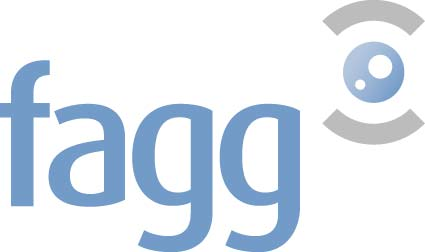 Melding van geneesmiddelendepot voor een dierenartsVul dit document bij voorkeur elektronisch in.B.  Druk het document af en zend het met datum en handtekening naar:Federaal Agentschap voor Geneesmiddelen en GezondheidsproductenDG Inspectie Melding depot dierenartsGalileelaan 5/031210 BrusselNa verwerking ontvangt u per brief het toegekende depotnummer.Dit document moet u bewaren en moet u altijd kunnen voorleggen.Belangrijke opmerkingenVoor de toekenning van een depotnummer moet aan de volgende voorwaarden zijn voldaan.De dierenarts-titularis/depothouder moet zijn gemachtigd de diergeneeskunde uit te oefenen volgens de wet op de uitoefening van de diergeneeskunde van 28 augustus 1991.Het depot moet zijn gelegen op Belgisch grondgebied.Het nummer voor het geneesmiddelendepot, bestemd voor de behandeling van dieren, wordt toegewezen aan de dierenarts-titularis/depothouder in persoon. Het is niet mogelijk de dierenarts/depothouder te wijzigen. Contacteer de bevoegde inspecteur voor uw regio als u vragen hebt over wijzigingen van het geneesmiddelendepot. De inspecteur zal u informeren over de procedure die u moet volgen.Voor de melding van een geneesmiddelendepot is een retributie verschuldigd, het bedrag staat vermeld in de financieringswet van het FAGG onder VII.4.1 (basisbedrag van 29 euro met jaarlijkse indexering). Ik word titularis van een nieuw depot. Ik ben titularis van depotnummer …………………………………. en wil een wijziging melden.Opgelet: u wil geen titularis meer zijn? Contacteer de inspecteur van uw regio (zie punt 2 hierboven)Dierenarts-titularis (natuurlijk persoon, aanvrager depotnummer)Familienaam: Voornamen (invullen zoals vermeld op de identiteitskaart):Rijksregisternummer:Ordenummer :                          NFTel.:                                   Gsm:E-mail:                  Administratief adres van het depotStraat:  Nr.: Postcode:                        Gemeente:Ondernemingsnummer waaronder het depot wordt uitgebaat (KBO), indien van toepassing:Groepspraktijk: 	 Ja	 Neen    Aantal vestigingseenheden:Datum melding:Handtekening van de dierenarts-titularis: